Esboniwch pam, yn eich barn chi, y dylai'r BBC barhau i gael ei hariannu gan ffi drwydded orfodol neu pam y dylai’n awr weithredu ar sail tanysgrifiadau gwirfoddol fel gwasanaethau ffrydio eraill.A oes modd i nofel gael ei haddasu’n llwyddiannus i wneud ffilm neu ddrama deledu, yn eich barn chi, ynteu a yw’r ddau gyfrwng yn rhy wahanol i ganiatáu i hyn ddigwydd? Defnyddiwch enghreifftiau i ategu eich safbwyntiau/dadleuon.Gan roi rhesymau am eich ateb, esboniwch pam yr ydych chi'n credu y dylai ffilm a gafodd ei chreu i’w gwylio ar wasanaeth ffrydio fel Netflix neu Amazon Prime fod yn gymwys i dderbyn gwobr Oscar, neu pam na ddylai fod yn gymwys.Pam, yn eich barn chi, y mae ‘creu bydoedd’ wedi datblygu i fod yn agwedd mor bwysig ar adrodd straeon ar gyfer ffilm a theledu yn ystod y blynyddoedd diwethaf?Ym myd y sinema mae’r cyfarwyddwr yn tueddu i gael ei adnabod fel 'crëwr' ffilm, ond ym myd teledu tueddir i roi’r flaenoriaeth i’r prif gynhyrchydd ac awdur, sef y ‘showrunner’. Sut ydych chi'n esbonio’r gwahaniaeth hwn, ac a yw’n wahaniaeth teg a defnyddiol, yn eich barn chi?   Yn ôl llawer o feirniaid, mae 'oes aur y teledu' wedi dod i ben. Ydych chi’n cytuno?Dewiswch DDWY ffilm sydd wedi dylanwadu arnoch chi neu wedi eich cyffwrdd mewn rhyw fodd, ac amlinellu'r rhesymau pam y gwnaethant hynny.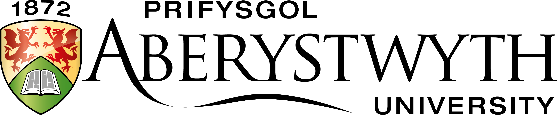 Arholiad MynediadChwefror 2023ASTUDIAETHAU FFILM A THELEDUAmser: 1.5 awr (90 munud)Atebwch DDAU gwestiwnASTUDIAETHAU FFILM A THELEDUAmser: 1.5 awr (90 munud)Atebwch DDAU gwestiwn